Maths in Year 4Count backwards through zero, including negative numbersRecognise place value in four-digit numbersAdd and subtract 4 digit numbersRound any number to the nearest 10, 100 or 1000Know tables up to 12 × 12Use place value and number facts to carry out mental calculationsUse factor pairs and commutativity in mental calculationsUse short multiplication methodRecognise and use hundredthsRecognise and write decimal equivalents to ¼, ½ and ¾Divide one- or two-digit numbers by 10 and 100, using tenths and hundredthsRound decimals with one decimal place to the nearest whole numberCompare numbers up to two decimal placesConvert between different units of metric measurement, including moneyFind the area of rectilinear shapes by counting squaresSolve problems converting units of timeCompare and classify shapes, including quadrilaterals and trianglesComplete a simple symmetric figure with respect to a specific line of symmetryDescribe positions on a 2-D grid using co-ordinatesDescribe translations using a given unit to the left/right and up/downInterpret and present discrete and continuous data on appropriate graphs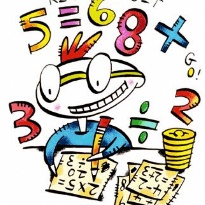 